Screen prints from CDC ndc crosswalkhttps://www2a.cdc.gov/vaccines/iis/iisstandards/vaccines.asp?rpt=ndcActHIB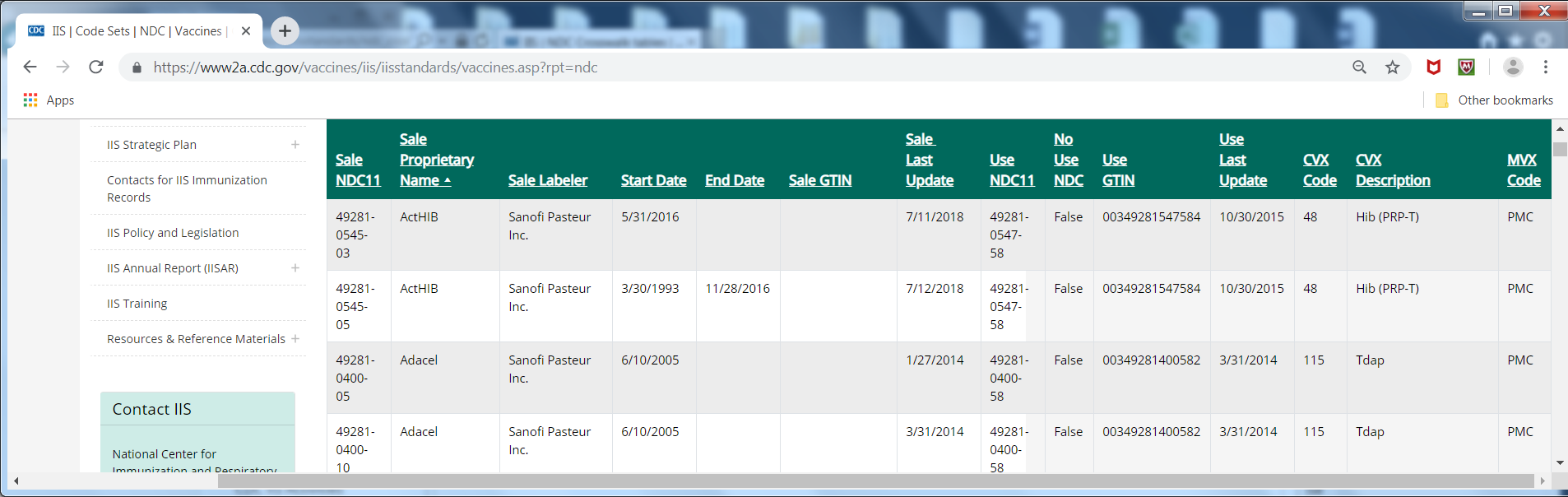 Pentacel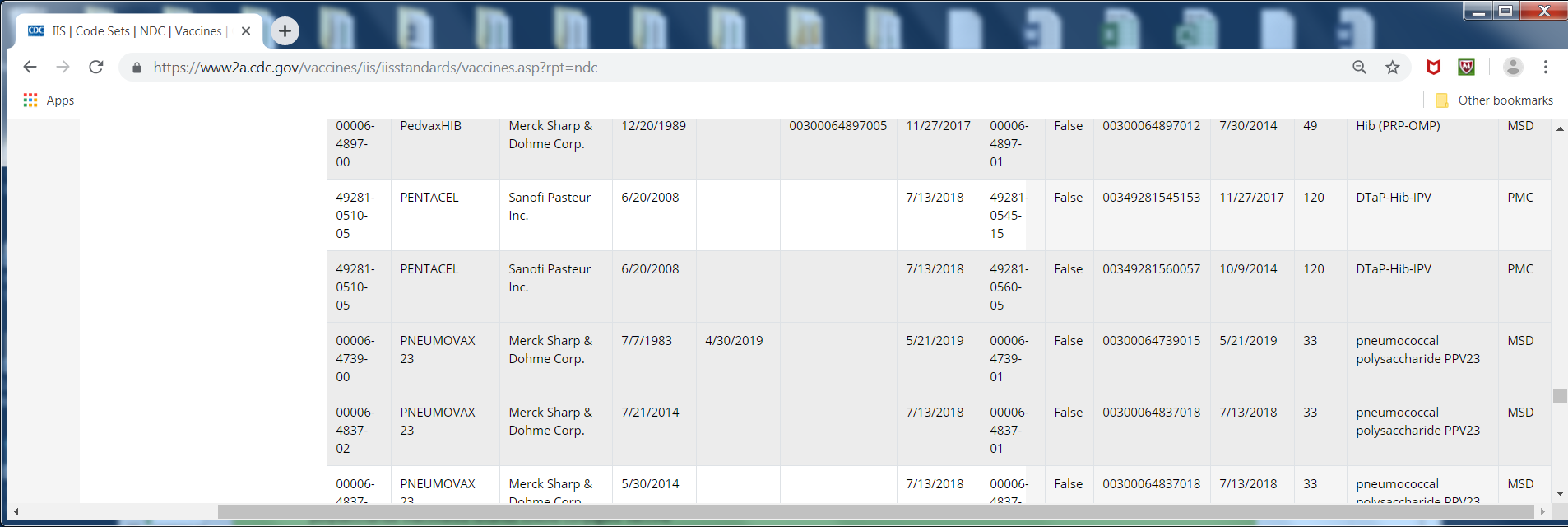 